Croydon School Music Association (CSMA) Junior Choir Music Festival: 
Power in Me and Disney 100 Years: welcome to CSMA’s Junior Choir Festival! The songs this year have been chosen to encourage self-belief, perseverance, and empowerment. For example, Something Inside So Strong encourages us to stand up for our rights. Lean on Me reminds us that we are all part of a community and that we can all support and stand up for each other. I wish I knew how it would feel to be free, became an unofficial anthem of the Civil Rights Movement during the 1960s. Important stuff! Also, it is Disney’s 100th year – so we need to sing about it! I know you will sing brilliantly and learn all the words – looking forward to raising the roof at the Fairfield Halls – your voice is important, whether part of your school choir or as a solo (Power In Me, I Wish I Knew How It Would Feel To Be Free and Mamma Mia medley). Enjoy!  The National Anthem CSMA Festivals has always started with the National Anthem, as way back as 80+ years ago. This is a tradition to instil a sense of pride and passion. 
God save our gracious King. Long live our noble King. God save the King!
Send him victorious, happy, and glorious. Long to reign over us. God save the King!
                                                 ___________________________Power in Me 2-part singing and solo in verse 1. Choir 1 venue: Howard/Choir 2: Park Hill.
Verse 1 (Solo): When the race is nearly done and I feel I can’t go on, I know I can do something about it. My heart will start to race, my body find the motion and I will feel empowered from within.Chorus (all): I’ve got the power in me; you’ve got the power in you. I’ve got the power, p-p-power, got the power in me. Nobody’s gonna hold me back, nobody’s gonna silence my words, nobody’s gonna close my mind, I’ve got the power in me!Verse 2 (all): When someone’s needing help and the world just walks on by, I know I can do something about it. I’ll stand up for their rights, my voice will find the words and I will feel empowered from within. ChorusVerse 3: When my mind is closing down, and I’m lacking inspiration, I know I can do something about it. No-one can stop me learning, create my dreams and future and I will feel empowered from within.Chorus: I’ve got the power in me; you’ve got the power in you. I’ve got the power, p-p-power, got the power in me. Nobody’s gonna hold me back, nobody’s gonna silence my words, nobody’s gonna close my mind, I’ve got the power in me! Middle: We got the power, you got the power, I got the power, the power in me! (x2)

Choir 1: We got the power (Choir 2: Got the power!) 
Choir 1: You got the power (Choir 2: Got the power!) 
Choir 1: I got the power, the power in me! (Choir 2: I got the power in me!) Repeat(Instrumental- clap on off-beats: watch!)I've got the power in me___! In me___!Chorus: I’ve got the power in me; you’ve got the power in you. I’ve got the power, p-p-power, got the power in me. Nobody’s gonna hold me back, nobody’s gonna silence my words, nobody’s gonna close my mind, I’ve got the power in me! __________________________In Harmony 3-part singing: start voice 2 (melody), voice 1 and voice 3. Overlap x4. 5 times total. Learn all parts and divide during rehearsal at Fairfield Halls.
Voice 1: I sing, we sing together, yes we sing in harmony.
Voice 2 (Melody): I sing and you sing and we sing together, yes everything’s better in harmony.
Voice 3: Everybody’s singing, everybody is singing, everybody is singing today.
Everybody’s singing, everybody is singing in harmony.True Colours Harmony in italics: Choir 1- Howard venue.
Verse 1: You with the sad eyes, don't be discouraged, oh, I realise.
It's hard to take courage, in a world full of people- you can lose sight of it all, and the darkness inside you can make you feel so small.Chorus: But I see your true colours shining through. I see your true colours, that's why I love you. So don't be afraid to let them show your true colours, true colours, are beautiful like a rainbow.Verse 2: Show me a smile then, don't be unhappy, can't remember when, I last saw you laughing, if this world makes you crazy and you've taken all you can bear, you call me up, because you know I'll be there. ChorusIf this world makes you crazy and you've taken all you can bear, you call me up because you know I'll be there.Chorus: And I’ll see your true colours shining through. I see your true colours, that's why I love you. So don't be afraid to let them show your true colours, true colours, true colours are shining through! See your true colours and that's why I love you. So don't be afraid, to let them show your true colours, true colours are beautiful, like rainbow_____.Something Inside So Strong 2-part singing and harmony in italics: Choir 2- Park Hill.
Verse 1: The higher you build your barriers, the taller I become.
The farther you take my rights away, the faster I will run.
You can deny me, you can decide, to turn your face away. No matter, ’cos there’sChorus 1: Something inside so strong, I know that I can make it, though you’re doing me wrong, so wrong. You thought that my pride was gone- oh no. Something inside so strong, oh, something inside so strong___.Verse 2: 
Choir 1: The more you refuse to hear my voice.
Choir 2:                                                                    A-way, a-way, a-way, a-way.

Choir 1: The louder I will sing. You hide behind walls of Jericho.
Choir 2:                                                                                              A-way, a-way, a-way, a-way______

Choir 1: Your lies will come tumbling. Deny my place in time, you squander wealth that’s mine,
my light will shine, it will blind you. ‘Cos there’s…Chorus 2: Something inside so strong, I know that I can make it, though you’re doing me wrong, so wrong. You thought that my pride was gone- oh no. Something inside so strong, oh, something inside so strong.Middle 8: Brothers and sisters, when they insist we’re just not good enough. 
When we know better, just look ‘em in the eyes and say: ‘we’re gonna do it anyway, we’re gonna do it anyway, we’re gonna do it anyway, we’re gonna do it anyway’, because there’s…Final Chorus (Gospel-style): Choir 2 (Park Hill: 2- part harmony). 2 Solos .
Something inside so strong (solo 1: something inside so strong/solo 2: whoa yeah), I know that I can make it, though you’re doing me wrong, so wrong. You thought that my pride was gone- oh no. Something inside so strong. 
Something inside so strong (solo 1: something inside so strong/solo 2: whoa yeah), I know that I can make it, though you’re doing me wrong, so wrong. You thought that my pride was gone- oh no. Something inside so strong____oh____, something inside so strong___oh____, something inside so strong_____oh____, something inside so strong_____.
Lean on Me 2-part singing and harmony in italics: Choir 1- Howard (verse 2 and possibly chorus).
Verse 1: Sometimes in our lives we all have pain, we all have sorrow. 
But, if we are wise, we know that there’s, always tomorrow.Chorus (1st time- no harmony): Lean on me when you’re not strong and I’ll be your friend. I’ll help you carry on. For it won’t be long, till I’m gonna need somebody to lean on.Verse 2: Please swallow your pride, if I have things you need to borrow, for no-one can fill those of your needs that you won’t let show.Chorus (2nd time – possibly 2-part singing): Lean on me when you’re not strong and I’ll be your friend. I’ll help you carry on. For, it won’t be long, till I’m gonna need somebody to lean on.Middle 8: You just call on me, brother when you need a hand. We all need somebody to lean on.
I just might have a problem that you’d understand. We all need somebody to lean on.Chorus: Lean on me, when you’re not strong and I’ll be your friend. I’ll help you carry on.
For, it won’t be long till I’m gonna need somebody to lean on.Middle 8: You just call on me, brother when you need a hand. We all need somebody to lean on.
I just might have a problem that you’d understand. We all need somebody to lean on.Verse 3: If there’s a load you have to bear, that you can’t carry. I’m right up the road, I’ll share your load, if you just call me. 
Choir 1: Call me.                                         Call me.              Call me. 
Choir 2:                 If you need a friend.                                        If you need a friend.Choir 1: Call me.  Call me____________ Call me___            
Choir 2:                            Call me.________________
I Wish I Knew How It Would Feel To Be Free (Unison, no harmony, solo in verse 3)
Verse 1: I wish I knew how it would feel to be free.
I wish I could break all the chains holding me. I wish I could say all the things that I should say: ‘Say ‘em loud, say ‘em clear, for the whole round world to hear’.Verse 2: I wish I could share all the love that’s in my heart. 
Remove all the bars that keep us apart. I wish you could know what it means to be me.
Then you’d see, and agree, that every man should be free. (introduction)Verse 3 (solo): I wish I could give like I’m longing to give. I wish I could live like I’m longing to live.
I wish I could do all the things that I can do and tho’ I’m way overdue, I’d be starting anew.Verse 4: Well I wish I could be like a bird in the sky. How sweet it would be if I found I could fly.
Oh I’d soar to the sun and look down at the sea, then I’d sing ‘cos I know how it feels to be free. Solo: Then I’d sing ‘cos I know how it feels to be free. 
All: Yes I’d sing ‘cos I know how it feels to be free!_______Best Day Of My Life (collaboration with keyboards and guitars. Choir 1 Howard: Wooos___)
Woo, woo_______ woo.Verse 1: I had a dream so big and loud, I jumped so high I touched the clouds.
Choir 1: Wo-o-o-o-o-oh. Choir 2: Wo-o-o-o-o-oh.
I stretched my hands out to the sky, we danced with monsters through the night.
Choir 1: Wo-o-o-o-o-oh. Choir 2: Wo-o-o-o-o-oh.
I'm never gonna look back, whoa. I'm never gonna give it up, no___.
Please don't wake me now (two, three, four).

Chorus:
Choir 1: Woo, woo_____ woo. Woo, woo____ woo. (all the way through the chorus)
Choir 2: This is gonna be the best day of my life. My li-i-i-i-i-ife. X2
Choir 1: Woo, woo_____ woo. Woo, woo____ woo. Verse 2 (all): I howled at the moon with friends and then the sun came crashing in. 
Choir 1: Wo-o-o-o-o-oh. Choir 2: Wo-o-o-o-o-oh.
But all the possibilities, no limits, just epiphanies. 
Choir 1: Wo-o-o-o-o-oh. Choir 2: Wo-o-o-o-o-oh.
I'm never gonna look back, whoa. I'm never gonna give it up, no! Just don't wake me now.

Chorus:
Choir 1: Woo, woo_____ woo. Woo, woo____ woo. (all the way through the chorus)
Choir 2: This is gonna be the best day of my life. My li-i-i-i-i-ife. X2
Choir 1: Woo, woo_____ woo. Woo, woo____ woo. Bridge: I hear it calling outside my window. I feel it in my soul. The stars were burning so bright, the sun was out 'til midnight. I say we lose control.All: Woo, woo______, woo.

Chorus:
Choir 1: Woo, woo_____ woo. Woo, woo____ woo. (all the way through the chorus)
Choir 2: This is gonna be the best day of my life. My li-i-i-i-i-ife. X2 

This is gonna be, this is gonna be, this is gonna be, the best day of my life. Everything is looking up, everybody up now.
Choir 1: Woo, woo_____ woo.
                                                    Choir 2: This is gonna be the best day of my life. My li-i-i-i-i-ife.
                                                                                                                        Ch1: Woo, woo_____ woo.

Disney 100 Years: 100 years ago, two brothers founded The Walt Disney Company, starting off in Los Angeles where they worked out of their uncle’s garage. It all started with a mouse: Mickey Mouse. There are now over 400 Disney films and approximately 526 Disney songs – wow! Under the Sea (Little Mermaid) 2-part singing: harmony in italics: Choir 2- Park Hill (2nd chorus).
Verse 1: The seaweed is always greener, in somebody else’s lake.
You dream about going up there but that is a big mistake.
Just look at the world around you, right here on the ocean floor.
Such wonderful things surround you- what more is you looking for?Chorus: 
Under the sea, under the sea. Darlin’ it’s better down where it’s wetter, take it from me.
Up on the shore they work all day, out in the sun they slave away.
While we devotin’ full time to floatin’- under the sea.Verse 2: Down here all the fish is happy, as off through the waves they roll.
The fish on the land ain’t happy, they sad ‘cause they in the bowl.
But fish in the bowl is lucky, they in for a worser fate.
One day when the boss get hungry- guess who gon’ be on the plate?Chorus (Choir 2 harmony): 
Choir 1: Under the sea   (Choir 2: under the sea). Choir 1: Under the sea   (Choir 2: under the sea).

Choir 1: Nobody beat us, fry us and eat us in fricassee.
Choir 2:                Ah____________________________. In fricassee hee, hee, hee.
Choir 1: We want the land folks love to cook. Under the sea we off the hook.
Choir 2:                         land folks love to cook,                     sea we off the hook.
Choir 1: We got no troubles, life is the bubbles, under the sea!
Choir 2:                    Ah____________________ under the sea!Choir 1: Each little clam here know how to jam here, under the sea.

Choir 1: Each little snail here know how to wail here. That’s why it’s hotter under the water.
Choir 2:                    Ah_______________________________________________________

Choir 1: Ya, we in luck here, down in the muck here – under the sea_________________.
Choir 2:                  Ah____________________              under the sea_________________.Try Everything (Zootropolis) 2-part singing: harmony in italics: Choir 1- Howard (Intro).
Intro: Oh, oh, oh, oh, oh_____. Oh, oh, oh, oh, oh_____.
Oh, oh, oh, oh, oh_____. Oh, oh, oh, oh, oh_____.Verse 1: I messed up tonight, I lost another fight, I still mess up but I'll just start again.
I keep falling down, I keep on hitting the ground, but I always get up now to see what's next.Pre-Chorus: Birds don't just fly, they fall down and get up. Nobody learns without getting it wrong.Chorus: I won't give up, no I won't give in 'til I reach the end and then I'll start again.
No, I won't leave, I wanna try everything, I wanna try even though I could fail. Repeat

Choir 1 & 2: Oh, oh, oh, oh, oh_____. (Choir 2: Try everything)
Choir 1 & 2: Oh, oh, oh, oh, oh_____. (Choir 2: Try everything)
Choir 1 & 2: Oh, oh, oh, oh, oh_____. (Choir 2: Try everything)
Choir 1 & 2: Oh, oh, oh, oh, oh_____. (Choir 2: Try everything)

Verse 2: Look how far you've come, you filled your heart with love.
Baby, you've done enough, take a deep breath. Don't beat yourself up, no need to run so fast.
Sometimes we come last, but we did our best.Chorus: I won't give up, no I won't give in 'til I reach the end and then I'll start again.
No, I won't leave, I wanna try everything, I wanna try even though I could fail. Repeat

Middle 8: I'll keep on making those new mistakes. I'll keep on making them every day,
Those new mistakes.Choir 1 & 2: Oh, oh, oh, oh, oh_____. (Choir 2: Try everything)
Choir 1 & 2: Oh, oh, oh, oh, oh_____. (Choir 2: Try everything)
Choir 1 & 2: Oh, oh, oh, oh, oh_____. (Choir 2: Try everything)
Choir 1 & 2: Oh, oh, oh, oh, oh_____. All: Try everything.Bare Necessities (Jungle Book) 2-part singing: harmony in italics: Choir 2- Park Hill
Chorus
Choir 1: Look for the bare necessities, the simple bare necessities.
Choir 2:                       bare necessities, the           bare necessities
Choir 1: Forget about your worries and your strife! 
Choir 2:       For_______________________ worries and strife!

Choir 1: I mean the, bare necessities old Mother Nature’s recipes.
Choir 2:                       bare necessities       Mother Nature’s recipes Choir 1: that bring the bare necessities of life.
Choir 2:                                                                  Ba-dum, ba-dum bam!

Verse 1 (Choir 2 in brackets): 
Choir 1: Wherever I wander (Ch2: Bare Necessities), wherever I roam (Bare Necessities), I couldn’t be fonder (Bare Necessities) of my big home (Bare Necessities, Bzzzzzz_____).
The bees are buzzing in the trees to make some honey just for me.
When (Bap) you look under the (Bap) rocks and plants and (ooh__) take a glance at the fancy ants and maybe try a few, the bare necessities of life will come to you!  ChorusVerse 2 (Choir 2 in brackets):
Now, when you pick a paw-paw (Bare Necessities), or a prickly pear, then you prick a raw (Bare Necessities) paw, next time beware! (Bare Necessities). 
Don’t pick a (ooh______) prickly pear by the paw, when you pick a pear try to use the claw!
But (Bap) you don’t need to (Bap) use the claw when (ooh__) you pick a pear of the big paw-paw,
Have I given you a clue? (You’d better believe it!) The bare necessities of life will come to you! Chorus (and at end, Choir 2: Ba-dum, ba-dum bam!).
                                      ________________________________________Mamma Mia (from the film and Broadway show). 
Choir 1 harmony in Dancing Queen and Choir 2 in all other songs in italics.My Love, My Life (Choir 2 harmony in italics)
VERSE (SOLO): I've never felt this strong. I'm invincible, how could this go wrong? No, here, here's where we belong. I see a road ahead. I never thought I would dare to tread.CHORUS (ALL): Like an image passing by, my love, my life. In the mirror of your eyes, my love, my life. I can see it all so clearly. All I love so dearly. Images passing by. Like reflections of your mind, my love, my life, are the words I try to find, my love, my life. But I know I don't possess you. With all my heart God bless you. You will be my love and my life. You're my one and only___________.Super Trouper (Choir 2 harmony in italics at the start)
Super Trouper beams are gonna blind me, but I won't feel blue_____, like I always do______.
‘Cos somewhere in the crowd there's you_____. (INSTRUMENTAL)
Verse 1: I was sick and tired of everything, when I called you last night from Glasgow. 
All I do is eat and sleep and sing.
ALL: So I'll be there, when you arrive, the sight of you will prove to me I'm still alive and when you take me in your arms and hold me tight, I know it's gonna mean so much tonight.
Why Did It Have To Be Me? (No harmony or part singing!)
ALL: When you were lonely you needed a man, someone to lean on, well I understand. It's only natural, but why did it have to be me? Nights can be empty and nights can be cold. So you were looking for someone to hold. That's only natural, but why did it have to be me?I was so lonesome. I was blue. I couldn't help it, it had to be you, and I, always thought you knew the reason why. I only wanted a little love affair. Now I can see you are beginning to care. But baby, believe me, it's better to forget me, [Singing with saxophone] Da da da da, da da da da………Waterloo (No harmony or part singing!)
My, My! At Waterloo Napoleon did surrender. Oh yeah, and I have met my destiny in quite a similar way. The history book on the shelf, is always repeating itself______________

Chorus: Waterloo, I was defeated you won the war. Waterloo, promise to love you for evermore. Waterloo, couldn't escape if I wanted to. Waterloo, knowing my fate is to be with you. Woah, woah, woah, woah, Waterloo, finally facing my Waterloo.Mamma Mia (No harmony or part singing!)
Verse: I've been cheated by you since I don't know when. So I made up my mind it must come to an end. Look at me now, will I ever learn? I don't know how but I suddenly lose control. There's a fire within my soul. Just one look and I can hear a bell ring. One more look and I forget everything. Whoa, whoa.Chorus: Mamma mia. Here I go again. My, my, how can I resist you? Mamma mia. Does it show again? My, my, just how much I've missed you. Yes, I've been broken hearted, blue since the day we parted. Why, why, did I ever let you go? Mamma mia. Now I really know. My, my, I could never let you go.Angel Eyes (No harmony or part singing!)
Ah-ah-ah-ah-ah-ah.               Ah-ah-ah.               Ah-ah-ah-ah-ah-ah.            Ah-ah-ah. 
Keep thinking 'bout his angel eyes, keep thinking, ah___ ah____.Verse: Last night I was taking a walk along the river, and I saw him together with a young girl, and the look that he gave her made me shiver, 'cos he always used to look at me that way. Then I thought, maybe I should walk right up to her and say, ah ah ah. It's a game he likes to play. Look into his.  
Chorus: Angel eyes, one look and you’re hypnotised. He'll take your heart and you must pay the price. Look into his angel eyes, you'll think you're in paradise. And one day you'll find out he wears a disguise. Don't look too deep into those angel eyes, Oh, no, no, no, no!Thank You For The Music
(SOLO): I'm nothing special, in fact I'm a bit of a bore. If I tell a joke, you've probably heard it before. But I have a talent, a wonderful thing, 'cos every one listens when I start to sing. I'm so grateful and proud, all I want is to sing it out loud.(ALL): So I say thank you for the music, the songs I'm singing. Thanks for all the joy they're bringing. Who can live without it? I ask in all honesty, what would life be? Without a song or a dance what are we? So I say thank you for the music, for giving it to me.BRIDGE: I've been so lucky. I am the girl with golden hair. I want to sing it out to everybody, what a joy! What a life! What a chance!
CHORUS: Thank you for the music, the songs I'm singing. Thanks for all the joy they're bringing.
Who can live without it? I ask in all honesty what would life be? Without a song or a dance what are we? So I say thank you for the music, for giving it to me. So I say thank you for the music, for giving it to me.Dancing Queen (harmony in italics for Choir 1)
PRE- CHORUS: You can dance, you can jive, having the time of your life, Ooh ooh ooh see that girl, watch that scene, digging the dancing queen.Verse 1: Friday night and the lights are low, looking out for a place to go. Where they play the right music, getting in the swing, you've come to look for a king. Anybody could be that guy, night is young and the music's high. With a bit of rock music, everything is fine. You're in the mood for a dance. And when you get the chance, you are the….

CHORUS: dancing queen, young and sweet only seventeen. Dancing queen, feel the beat from the tambourine, oh yeah. You can dance, You can jive, having the time of your life, Ooh ooh ooh see that girl, watch that scene, digging the dancing queen.Verse 2: You're a pleaser you sing a song, leave him humming and then you're gone. Looking out for another, anyone will do. You're in the mood for a dance and when you get the chance. You are the…

CHORUS: dancing queen, young and sweet only seventeen. Dancing queen, feel the beat from the tambourine, oh yeah. You can dance, You can jive, having the time of your life, Ooh ooh ooh see that girl, watch that scene, digging the dancing queen, digging the dancing queen, digging the dancing queen!  Eye of the Tiger 
Verse 1: Rising up, back on the street. Did my time, took my chances.
Went the distance now I'm back on my feet. Just a man and his will to survive___.
So many times, it happens too fast, you trade your passion for glory.
Don't lose your grip on the dreams of the past, you must fight just to keep them alive.
Chorus: It's the eye of the tiger, it's the thrill of the fight. Rising up to the challenge of our rivals.
And as the last known survivor stalks his prey in the night and he's watching us all with the eye of the tiger.
Verse 2: Rising up, straight to the top. Had the guts, got the glory. Went the distance now I'm not gonna stop, just a man and his will to survive. Chorus
(Instrumental….) The eye of the tiger (Instrumental….) The eye of the tiger.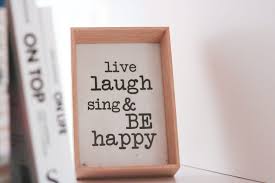 Choir 1Choir 2 (harmony and part singing)Wishing every show was the last show.(After)….Wishing every show was the last show.So imagine I was glad to hear you're coming,Glad to hear you're, glad to hear you're coming.Suddenly I feel alright.(After)…..and suddenly it's gonna be…..And it's gonna be so different when I'm on the stage tonight.                   different when I'm on the stage tonight.Tonight, the super trouper lights are gonna find meTonight the super-per trouper-per lights are gonna find meshining like the sun.shining like the superper trouperperSmiling having fun.Smiling having superper trouperperFeeling like a number one.feeling like a number one.Tonight, the super trouper beams are gonna blind me,Tonight the superper trouperper beams are gonna blind me,but I won't feel blue,but I won't feel superper trouperperlike I always do,like I always superper trouperper'cos somewhere in the crowd there's you.'cos somewhere in the crowd there's you.Choir 1Choir 2 (harmony and part singing)Tonight the super trouper lights are gonna find meTonight the superper trouperper lights are gonna find meshining like the sun.shining like the superper trouperper.Smiling having fun.smiling having superper trouperperFeeling like a number one.feeling like a number one.Tonight, the super trouper beams are gonna blind me,Tonight the superper trouperper beams are gonna blind me,but I won't feel blue,but I won't feel superper trouperperlike I always do,like I always, superper trouperper'cos somewhere in the crowd there's you.'cos somewhere in the crowd there's you.